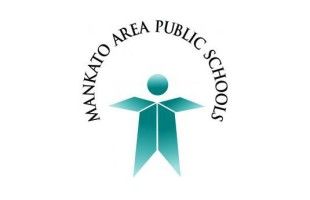 Safety Concern/Suggestion FormName							BuildingSafety Concern / Suggestion:Recommendation:Safety Committee Response: 